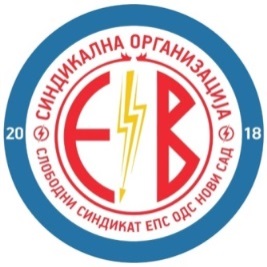 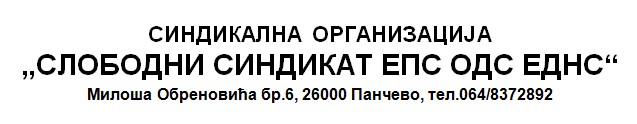 ПРИСТУПНИЦАИме и презиме _________________________________________________________________Адреса становања   _____________________________________________________________(Место, улица и број)  Контакт телефон  _______________________________________________________________Занимање _____________________________________________________________________ЈМБГ    __  __  __  __  __  __  __  __  __  __  __  __  __Добровољно приступам Синдикалној организацији „Слободни Синдикат ЕПС ОДС ЕДНС“. Прихватам програмска начела и Правилник о раду СО, и поштоваћу одлуке Органа СО. Сагласан сам да ми се од зараде одбија синдикална чланарина у износу утврђеним Правилником о раду СО, уплатом на текући рачун СО.У __________ , дана __________МПСвојеручни потпис радника                                                            Председник Синдикалне организације ______________________                                                               ______________________________ПРИСТУПНИЦАИме и презиме _________________________________________________________________Адреса становања   _____________________________________________________________(Место, улица и број)  Контакт телефон  _______________________________________________________________Занимање _____________________________________________________________________ЈМБГ    __  __  __  __  __  __  __  __  __  __  __  __  __Добровољно приступам Синдикалној организацији „Слободни Синдикат ЕПС ОДС EДНС“. Прихватам програмска начела и Правилник о раду СО, и поштоваћу одлуке Органа СО. Сагласан сам да ми се од зараде одбија синдикална чланарина у износу утврђеним Правилником о раду СО, уплатом на текући рачун СО.У __________ , дана __________МПСвојеручни потпис радника                                                            Председник Синдикалне организације ______________________                                                               ______________________________